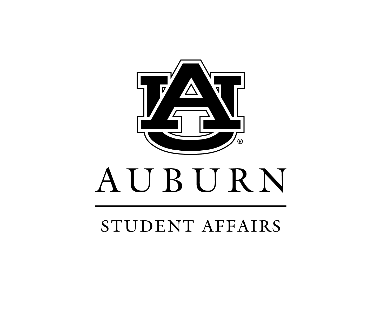 Date 4/7		/2020PURPOSE: 	A-Team Meeting ______________________________________________________________________________Members Present:Abby Langham (A&SP) –xSomer Givens (A&SP) –xCatherine McClendon –xLexy Payne (Housing) –xChris Wyckoff (FYE) –xKristee Treadwell (SCPS) –xTorey Palmer (P&FP)–xBilly Ferris (Media) –xPearson Brown (Student Involvement)–xEric Smith (HPWS) –xWilliam Walker (Campus Dining)–xBenard Goins (Greek Life) –xSarah Grace Walters (Auburn Cares & Student Conduct) –xAmy Mosley (Property Mgmt)–x Shelby Sims (Campus Rec) - xKathryn-Ruth Sasser (Student Center) –xMembers Absent:Lucy Seagle (Medical Clinic) –**ABSENTA-Team Member Presentations –10 min each or less: a short presentation about what is going on in your department; Presenting at A-Team meetings; Address any challenges or questions you have(Highlight how you use data to inform your decision-making.  Note the types of data you collect (headcounts, interactions, usage, types of surveys – home grown and national and what is asked on these instruments, etc).  Share what your annual outcomes are and how you strategically chose them and how you use the findings/results of the data collected. Discuss what tools you use to collect, analyze, and share findings. You could also include any challenges/lessons learned that the group might benefit from hearing.)KRS: Student Center-collecting data on rooms that are reserved for meetings-have decided to permanently make room 2107 theater style after looking at the data that was collectedPB: Student Involvement-high percentage of student body voting in elections- many students feel harassed going to classes during election times, so do not mind the number going  down if it helps create a better culture on campus-money allocated to organizations through O-Fund-looking at late-night opportunities for student activities-making data-informed decisions-Involvement Awards in two weeks: being moved onlineA-Team Alternate Operations Model Check-in – How is it going? How can A&SP support you?CW: team is working from home, using Teams, SharePoint, etc so transition was easyTP: transition was easy because office of one + a GA. Data collection based off of contact points. Support from A-Team: do not need anything right now. Have begun live Q&A sessions with parents and familiesES: Frequent communication between employees, everything going well, increase in domestic violence, sent student leader survey out on Day 1 (using Qualtrics) to get student perspective and continuing to send this out on a weekly basis, hosting seminars online including virtual rooms for staff and student leadersKRS: Student Center is closed, still collecting reservations for Fall and Spring, student workers still being paid but not working, looking at alternate student employee performance review optionsPB: Involvement Cabinet through Zoom, town hall next Monday at 5 with Dr. Woodard, 600 submissions in one day for Auburn AnswersKT: working with Health and Wellness has helped, will address Client Satisfation survey during future strategic planningNASPA-AL Covid-19 Resource Repository Assessment Moment at Coffee April – Pearson Brown (Student Involvement)May – William Walker (Campus Dining)June – Amy Mosley (Property Mgmt)SA Spotlight (Monthly Update) - No data collection for March or AprilAssessment Curriculum 	Will use Mobile Check-In rather than sign-in sheet (download event pass on AUinvolve)A&SP Curriculum Trainings:Tier 1: National StudiesApril 8, 10:30 a.m. – 11:30 a.m.Tier 2: Sharing ResultsApril 8, 2:00 p.m. – 3:00 p.m.Tier 1: AU Planning I and Outcome Writing·         April 16, 11:00 a.m. - noon.Tier 2: Outside-the-Box Methods·         April 16, 9:00 a.m. – 10:00 a.m.Tier 3: Dashboards·         April 16, 1:30 p.m. - 2:30 p.m.Program Review – Review updated cycle/CAS   https://auburn.box.com/s/ew6l67ad0t9hn7k6oo5y7ms8nnl5d1viJune Workshop – Tentative June 2, 2020 – Half day in the morning – likely onlineSA SLO ConversationOverview of draft processWhat are current SA HIPs (high impact practices)?What’s missing?Review AU Core SLOs.Meeting DateDepartment Name 1A-Team MemberDepartment Name 2A-Team Member4/07/2020Student InvolvementPearson BrownStudent CenterKathryn-Ruth Sasser5/05/2020Campus DiningWilliam WalkerStudent MediaBilly Ferris